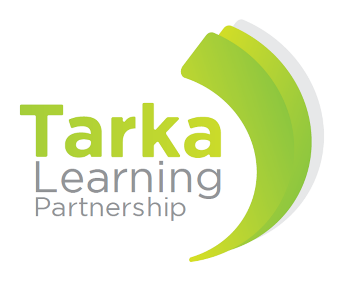 Eden Park Headship RecruitmentDateAdvert in Devon JobsTESWeek commencing 15th OctoberApplication Deadline12th November noonShortlisting Meeting13th November 10 amInterviews29th and 30th November